1.2.2
                                 Province of the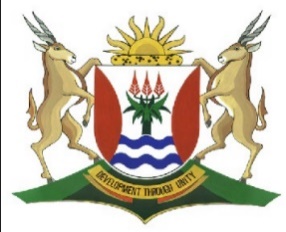 EASTERN CAPEEDUCATIONDIRECTORATE SENIOR CURRICULUM MANAGEMENT (SEN-FET)TUIS-ONDERIG SELFSTUDIE WERKBLAAIEWERKBLAD 1WERKBLAD 1WERKBLAD 1WERKBLAD 1WERKBLAD 1WERKBLAD 1WERKBLAD 1GRAAD  11KWARTAAL2WEEK33KLASTOETSKLASTOETSKLASTOETSKLASTOETSKLASTOETSKLASTOETSKLASTOETS[25][25]WERKBLAD 2WERKBLAD 2WERKBLAD 2WERKBLAD 2WERKBLAD 2WERKBLAD 2WERKBLAD 2WERKBLAD 2GRAAD  GRAAD  11KWARTAAL2WEEK33AKTIWITEIT 1AKTIWITEIT 1AKTIWITEIT 1AKTIWITEIT 1AKTIWITEIT 1AKTIWITEIT 1AKTIWITEIT 1AKTIWITEIT 11.11.11.11.11.11.11.11.11.11.1PB WINKELSPB WINKELSPB WINKELSPB WINKELSPB WINKELSPB WINKELSPB WINKELSPB WINKELSPB WINKELSPB WINKELSINKOMSTESTAAT VIR DIE JAAR GEĖINDIG 28 FEBRUARIE 2017INKOMSTESTAAT VIR DIE JAAR GEĖINDIG 28 FEBRUARIE 2017INKOMSTESTAAT VIR DIE JAAR GEĖINDIG 28 FEBRUARIE 2017INKOMSTESTAAT VIR DIE JAAR GEĖINDIG 28 FEBRUARIE 2017INKOMSTESTAAT VIR DIE JAAR GEĖINDIG 28 FEBRUARIE 2017INKOMSTESTAAT VIR DIE JAAR GEĖINDIG 28 FEBRUARIE 2017INKOMSTESTAAT VIR DIE JAAR GEĖINDIG 28 FEBRUARIE 2017INKOMSTESTAAT VIR DIE JAAR GEĖINDIG 28 FEBRUARIE 2017INKOMSTESTAAT VIR DIE JAAR GEĖINDIG 28 FEBRUARIE 2017INKOMSTESTAAT VIR DIE JAAR GEĖINDIG 28 FEBRUARIE 20171.2.11.2.11.2.11.2.11.2.11.2.11.2.11.2.1NOTA VIR KAPITAALNOTA VIR KAPITAALNOTA VIR KAPITAALNOTA VIR KAPITAALNOTA VIR KAPITAALPINKYBRIANTOTAALOpeningsaldo                  Openingsaldo                  Openingsaldo                  Openingsaldo                  Openingsaldo                  SluitingsaldoSluitingsaldoSluitingsaldoSluitingsaldoSluitingsaldoNOTA VIR PRIVAATREKENINGE          PINKYBRIANTOTAALNetto wins vir die jaar    Salarisse    Rente op kapitaal    Bonus             Onttrekkings OpeningsaldoSluitingsaldo1.3.11.3.11.3.11.3.11.3.11.3.11.3.11.3.11.3.11.3.11.3.11.3.11.3.1Gee TWEE redes om te verduidelik waarom hy so voel. Gee in elke geval relevante syfers om jou kommentaar te staaf.Gee TWEE redes om te verduidelik waarom hy so voel. Gee in elke geval relevante syfers om jou kommentaar te staaf.Gee TWEE redes om te verduidelik waarom hy so voel. Gee in elke geval relevante syfers om jou kommentaar te staaf.Gee TWEE redes om te verduidelik waarom hy so voel. Gee in elke geval relevante syfers om jou kommentaar te staaf.Gee TWEE redes om te verduidelik waarom hy so voel. Gee in elke geval relevante syfers om jou kommentaar te staaf.Gee TWEE redes om te verduidelik waarom hy so voel. Gee in elke geval relevante syfers om jou kommentaar te staaf.Gee TWEE redes om te verduidelik waarom hy so voel. Gee in elke geval relevante syfers om jou kommentaar te staaf.Gee TWEE redes om te verduidelik waarom hy so voel. Gee in elke geval relevante syfers om jou kommentaar te staaf.Gee TWEE redes om te verduidelik waarom hy so voel. Gee in elke geval relevante syfers om jou kommentaar te staaf.Gee TWEE redes om te verduidelik waarom hy so voel. Gee in elke geval relevante syfers om jou kommentaar te staaf.Gee TWEE redes om te verduidelik waarom hy so voel. Gee in elke geval relevante syfers om jou kommentaar te staaf.Gee TWEE redes om te verduidelik waarom hy so voel. Gee in elke geval relevante syfers om jou kommentaar te staaf.Gee TWEE redes om te verduidelik waarom hy so voel. Gee in elke geval relevante syfers om jou kommentaar te staaf.1.3.21.3.21.3.21.3.21.3.21.3.21.3.21.3.21.3.21.3.21.3.21.3.21.3.2Gee EEN voorstel wat die vennootskap kan gebruik om die probleem wat deur Pinky geopper is, aan te spreek.Gee EEN voorstel wat die vennootskap kan gebruik om die probleem wat deur Pinky geopper is, aan te spreek.Gee EEN voorstel wat die vennootskap kan gebruik om die probleem wat deur Pinky geopper is, aan te spreek.Gee EEN voorstel wat die vennootskap kan gebruik om die probleem wat deur Pinky geopper is, aan te spreek.Gee EEN voorstel wat die vennootskap kan gebruik om die probleem wat deur Pinky geopper is, aan te spreek.Gee EEN voorstel wat die vennootskap kan gebruik om die probleem wat deur Pinky geopper is, aan te spreek.Gee EEN voorstel wat die vennootskap kan gebruik om die probleem wat deur Pinky geopper is, aan te spreek.Gee EEN voorstel wat die vennootskap kan gebruik om die probleem wat deur Pinky geopper is, aan te spreek.Gee EEN voorstel wat die vennootskap kan gebruik om die probleem wat deur Pinky geopper is, aan te spreek.Gee EEN voorstel wat die vennootskap kan gebruik om die probleem wat deur Pinky geopper is, aan te spreek.Gee EEN voorstel wat die vennootskap kan gebruik om die probleem wat deur Pinky geopper is, aan te spreek.Gee EEN voorstel wat die vennootskap kan gebruik om die probleem wat deur Pinky geopper is, aan te spreek.Gee EEN voorstel wat die vennootskap kan gebruik om die probleem wat deur Pinky geopper is, aan te spreek.                                                                            .                                                                                  .                                                                                  .                                                                                  .                                                                                  .                                                                                  .                                                                                  .                                                                                  .                                                                                  .                                                                                  .                                                                                  .                                                                                  .                                                                                  .      WERKBLAD 3WERKBLAD 3WERKBLAD 3WERKBLAD 3WERKBLAD 3WERKBLAD 3WERKBLAD 3WERKBLAD 3WERKBLAD 3WERKBLAD 3WERKBLAD 3WERKBLAD 3WERKBLAD 3WERKBLAD 3GRAADGRAAD11KWARTAALKWARTAALKWARTAAL22WEEKWEEKWEEK333AKTIWITEIT 2AKTIWITEIT 2AKTIWITEIT 2AKTIWITEIT 2AKTIWITEIT 22.1.12.1.12.1.12.1.12.1.1VASTE (TASBARE) BATESVASTE (TASBARE) BATESVASTE (TASBARE) BATESVASTE (TASBARE) BATESVASTE (TASBARE) BATESVASTE (TASBARE) BATESVASTE (TASBARE) BATESVASTE (TASBARE) BATESVASTE (TASBARE) BATESVASTE (TASBARE) BATESVASTE (TASBARE) BATESVASTE (TASBARE) BATESVASTE (TASBARE) BATESVASTE (TASBARE) BATES2.1.22.1.22.1.22.1.2PRIVAATREKENINGE NOTAPRIVAATREKENINGE NOTAPRIVAATREKENINGE NOTAPRIVAATREKENINGE NOTAPRIVAATREKENINGE NOTAPRIVAATREKENINGE NOTAPRIVAATREKENINGE NOTAPRIVAATREKENINGE NOTAPRIVAATREKENINGE NOTAPRIVAATREKENINGE NOTAPRIVAATREKENINGE NOTAPRIVAATREKENINGE NOTAPRIVAATREKENINGE NOTAPRIVAATREKENINGE NOTA2.1.32.1.32.1.32.1.32.1.32.1.32.1.32.1.32.1.32.1.32.1.32.1.32.1.32.1.3HANDELS- EN ANDER ONTVANGBARESHANDELS- EN ANDER ONTVANGBARESHANDELS- EN ANDER ONTVANGBARESHANDELS- EN ANDER ONTVANGBARESHANDELS- EN ANDER ONTVANGBARESHANDELS- EN ANDER ONTVANGBARESHANDELS- EN ANDER ONTVANGBARESHANDELS- EN ANDER ONTVANGBARESHANDELS- EN ANDER ONTVANGBARESHANDELS- EN ANDER ONTVANGBARESHANDELS- EN ANDER ONTVANGBARESHANDELS- EN ANDER ONTVANGBARESHANDELS- EN ANDER ONTVANGBARESHANDELS- EN ANDER ONTVANGBARES2.1.42.1.42.1.42.1.4HANDELS- EN ANDER BETAALBARESHANDELS- EN ANDER BETAALBARESHANDELS- EN ANDER BETAALBARESHANDELS- EN ANDER BETAALBARESHANDELS- EN ANDER BETAALBARESHANDELS- EN ANDER BETAALBARESHANDELS- EN ANDER BETAALBARESHANDELS- EN ANDER BETAALBARESHANDELS- EN ANDER BETAALBARESHANDELS- EN ANDER BETAALBARESHANDELS- EN ANDER BETAALBARESHANDELS- EN ANDER BETAALBARESHANDELS- EN ANDER BETAALBARESHANDELS- EN ANDER BETAALBARES2.22.22.22.22.22.22.22.22.22.22.22.22.22.2BENZ HANDELAARSBENZ HANDELAARSBENZ HANDELAARSBENZ HANDELAARSBENZ HANDELAARSBENZ HANDELAARSBENZ HANDELAARSBENZ HANDELAARSBENZ HANDELAARSBENZ HANDELAARSBENZ HANDELAARSBENZ HANDELAARSBENZ HANDELAARSBENZ HANDELAARSBALANSSTAAT OP 28 FEBRUARIE 2018BALANSSTAAT OP 28 FEBRUARIE 2018BALANSSTAAT OP 28 FEBRUARIE 2018BALANSSTAAT OP 28 FEBRUARIE 2018BALANSSTAAT OP 28 FEBRUARIE 2018BALANSSTAAT OP 28 FEBRUARIE 2018BALANSSTAAT OP 28 FEBRUARIE 2018BALANSSTAAT OP 28 FEBRUARIE 2018BALANSSTAAT OP 28 FEBRUARIE 2018BALANSSTAAT OP 28 FEBRUARIE 2018BALANSSTAAT OP 28 FEBRUARIE 2018BALANSSTAAT OP 28 FEBRUARIE 2018BALANSSTAAT OP 28 FEBRUARIE 2018BALANSSTAAT OP 28 FEBRUARIE 2018